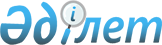 О внесении изменений в приказ Министра информации и общественного развития Республики Казахстан от 22 июля 2019 года № 239 "Об утверждении перечня открытых данных, размещаемых на интернет-портале открытых данных"
					
			Утративший силу
			
			
		
					Приказ Министра информации и общественного развития Республики Казахстан от 23 июля 2020 года № 248. Зарегистрирован в Министерстве юстиции Республики Казахстан 24 июля 2020 года № 21011. Утратил силу приказом Министра информации и общественного развития Республики Казахстан от 24 декабря 2021 года № 419.
      Сноска. Утратил силу приказом Министра информации и общественного развития РК от 24.12.2021 № 419 (вводится в действие по истечении десяти календарных дней после дня его первого официального опубликования).
      В соответствии с подпунктом 15) статьи 9 Закона Республики Казахстан от 25 ноября 2015 года "Об информатизации", ПРИКАЗЫВАЮ:
      1. Внести в приказ Министра информации и общественного развития Республики Казахстан от 22 июля 2019 года № 239 "Об утверждении перечня открытых данных, размещаемых на интернет-портале открытых данных" (зарегистрирован в Реестре государственной регистрации нормативных правовых актов под № 19076, опубликован 29 июля 2019 года в Эталонном контрольном банке нормативных правовых актов Республики Казахстан) следующие изменения:
      в перечне открытых данных, размещаемых на интернет-портале открытых данных, утвержденном указанным приказом:
      строку, порядковый номер 3, изложить в следующей редакции:
      "
      ";
      строку, порядковый номер 12, изложить в следующей редакции:
      "
      ";
      строки, порядковые номера 23, 24 и 25, изложить в следующей редакции:
      "
      ";
      строку, порядковый номер 29, изложить в следующей редакции:
      "
      ".
      2. Департаменту развития коммуникаций государства и общества Министерства информации и общественного развития Республики Казахстан в установленном законодательством порядке обеспечить:
      1) государственную регистрацию настоящего приказа в Министерстве юстиции Республики Казахстан;
      2) размещение настоящего приказа на интернет-ресурсе Министерства информации и общественного развития Республики Казахстан;
      3) в течение десяти рабочих дней после государственной регистрации настоящего приказа в Министерстве юстиции Республики Казахстан представление в Юридический департамент Министерства информации и общественного развития Республики Казахстан сведений об исполнении мероприятий, предусмотренных подпунктами 1) и 2) настоящего пункта.
      3. Настоящий приказ вводится в действие по истечении десяти календарных дней после дня его первого официального опубликования.
      "СОГЛАСОВАН"Министерство цифрового развития, инноваций и аэрокосмической промышленности Республики Казахстан
					© 2012. РГП на ПХВ «Институт законодательства и правовой информации Республики Казахстан» Министерства юстиции Республики Казахстан
				
3.
Объявления о конкурсе на занятие вакантных административных государственных должностей  МИОР РК
По мере опубликования объявлений о конкурсах
В течение 1-го рабочего дня после опубликования объявления на сайте Агентства по делам государственной службы Республики Казахстан
АРМ интернет-портала открытых данных
Департамент управления персоналом
12.
Перечень объектов государственного аудита МИОР РК
1 раз в год
10 января
АРМ интернет-портала открытых данных
Департамент внутреннего аудита
23.
Количество зарегистрированных миссионеров
1 раз в квартал
15 января  (за IV квартал)
15 апреля  (за I квартал)
15 июля  (за II квартал)
15 октября  (за III квартал)
АРМ интернет-портала открытых данных
Комитет по делам религий
24.
Статистические данные в сфере религии по результатам социологических исследований
1 раз в квартал
15 января  (за IV квартал)
15 апреля  (за I квартал)
15 июля  (за II квартал)
15 октября  (за III квартал)
АРМ интернет-портала открытых данных
Комитет по делам религий
25.
Список учредительных, а также других документов религиозного содержания, духовных (религиозных) образовательных программ, информационных материалов религиозного содержания и предметов религиозного назначения, получившие положительное заключение религиоведческой экспертизы
1 раз в квартал
15 января  (за IV квартал)
15 апреля  (за I квартал)
15 июля  (за II квартал)
15 октября  (за III квартал)
АРМ интернет-портала открытых данных
Комитет по делам религий
29.
График регулярных встреч руководителей центральных государственных органов и местных исполнительных органов с представителями гражданского сектора по вопросу обсуждения актуальных вопросов населения
1 раз в полугодие
25 января  (на I полугодие)
25 июля  (на II полугодие)
АРМ интернет-портала открытых данных
Комитет по делам гражданского общества
      Министр информации и общественного развития Республики Казахстан 

А. Балаева
